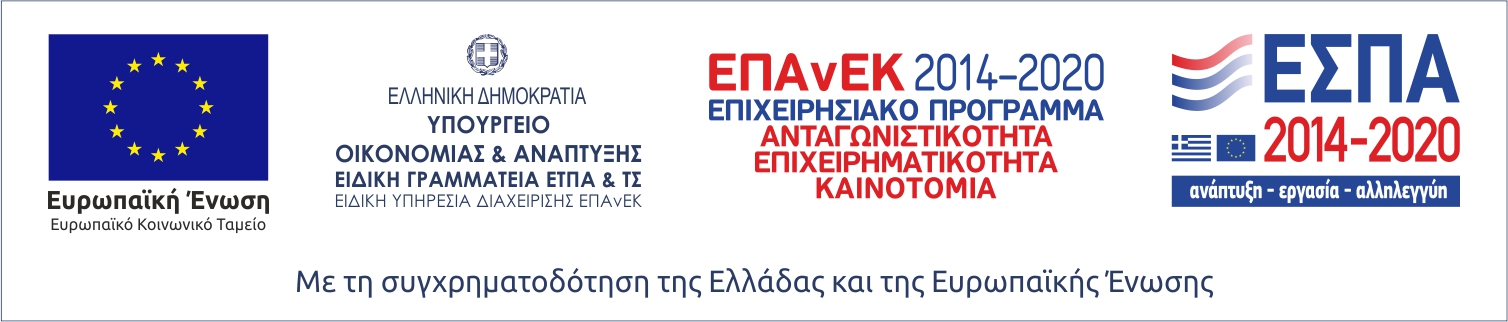 ΠΑΡΑΤΑΣΗ ΕΠΑΝΑΛΗΠΤΙΚΗΣ ΠΡΟΣΚΛΗΣΗΣΕΚΔΗΛΩΣΗΣ ΕΝΔΙΑΦΕΡΟΝΤΟΣ ΓΙΑ ΣΥΝΑΨΗ ΣΥΜΒΑΣΗΣ ΕΡΓΟΥ ΣΤΟ ΠΛΑΙΣΙΟ ΤΟΥ ΕΡΓΟΥ«ΚΑΤΑΡΤΙΣΗ ΚΑΙ ΠΙΣΤΟΠΟΙΗΣΗ ΕΠΙΣΤΗΜΟΝΙΚΩΝ / ΤΕΧΝΙΚΩΝ ΣΤΕΛΕΧΩΝ ΣΤΗ ΒΙΟΜΗΧΑΝΙΑ ΤΡΟΦΙΜΩΝ ΚΑΙ ΤΗΝ ΠΕΡΙΒΑΛΛΟΝΤΙΚΗ ΔΙΑΧΕΙΡΙΣΗ»ΠΟΥ ΕΝΤΑΣΣΕΤΑΙ ΣΤΟ ΕΠΙΧΕΙΡΗΣΙΑΚΟ ΠΡΟΓΡΑΜΜΑ «ΑΝΤΑΓΩΝΙΣΤΙΚΟΤΗΤΑ, ΕΠΙΧΕΙΡΗΜΑΤΙΚΟΤΗΤΑ & ΚΑΙΝΟΤΟΜΙΑ» ΚΑΙ ΣΥΓΧΡΗΜΑΤΟΔΟΤΕΙΤΑΙ ΑΠΟ ΤΟ ΕΥΡΩΠΑΙΚΟ ΚΟΙΝΩΝΙΚΟ ΤΑΜΕΙΟ ΚΑΙ ΑΠΟ ΕΘΝΙΚΟΥΣ ΠΟΡΟΥΣΗ ΕΝΩΣΗ ΕΛΛΗΝΩΝ ΧΗΜΙΚΩΝΠροσκαλείτους ενδιαφερόμενους/ες να υποβάλλουν αίτηση εκδήλωσης ενδιαφέροντος, προκειμένου να συνάψει συμβάσεις έργου για την κάλυψη των αναγκών της πράξης  με τίτλο «ΚΑΤΑΡΤΙΣΗ ΚΑΙ ΠΙΣΤΟΠΟΙΗΣΗ ΕΠΙΣΤΗΜΟΝΙΚΩΝ / ΤΕΧΝΙΚΩΝ ΣΤΕΛΕΧΩΝ ΣΤΗ ΒΙΟΜΗΧΑΝΙΑ ΤΡΟΦΙΜΩΝ ΚΑΙ ΤΗΝ ΠΕΡΙΒΑΛΛΟΝΤΙΚΗ ΔΙΑΧΕΙΡΙΣΗ» με κωδικό ΟΠΣ (MIS) 5003030. Η προθεσμία υποβολής των αιτήσεων παρατείνεται έως την Παρασκευή  01/03/2019 και ώρα 15:00Η πράξη υλοποιείται στο πλαίσιο του Ε.Π. Ανταγωνιστικότητα, Επιχειρηματικότητα και Καινοτομία 2014-2020,  του Υπουργείου Οικονομίας και Ανάπτυξης και η  συγχρηματοδότηση προέρχεται αποκλειστικά από το Ευρωπαϊκό Κοινωνικό Ταμείο της Ευρωπαϊκής Ένωσης  και την Ελλάδα –Άξονας Προτεραιότητας 02 και 02Σ «02 - Προσαρμογή εργαζομένων, επιχειρήσεων και επιχειρηματικού περιβάλλοντος στις νέες αναπτυξιακές απαιτήσεις». Επισυνάπτονται:Επαναληπτική Πρόσκλησης Εκδήλωσης Ενδιαφέροντος Έντυπο εκδήλωσης ενδιαφέροντος (Υπόδειγμα Α)Βιογραφικό σημείωμα (Υπόδειγμα Β)Υπεύθυνη Δήλωση (Υπόδειγμα Γ1)Υπεύθυνη Δήλωση (Υπόδειγμα Γ2)Υπεύθυνη Δήλωση (Υπόδειγμα Γ3)Υπεύθυνη Δήλωση (Υπόδειγμα Γ4)